Όνομα:____________________Σύντομα μηνύματα Nα γράψεις ένα μήνυμα στη μητέρα σου, να την ενημερώσεις ότι έχεις πάει με  τον αδελφό σου στο σπίτι της γιαγιάς.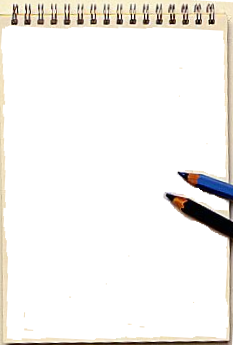 